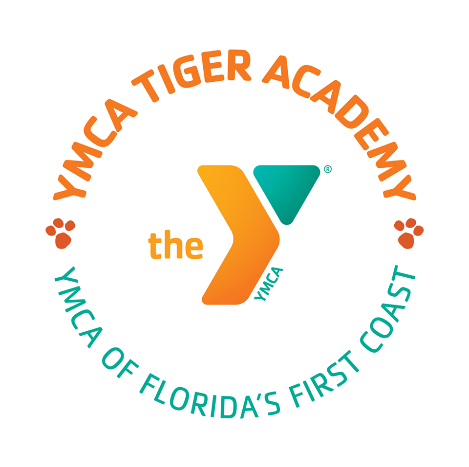 Tiger Academy Board of Directors Public NoticeTuesday, April 2, 2024Governance Committee Meeting10:00 A.M. – 10:30 A.M.Finance Committee Meeting10:30 A.M. - 11:00 A.M.Board Meeting11:00 A.M. – 1:00 P.M.Tiger Academy Media Center6079 Bagley RoadJacksonville, Florida 32209Lauren Gibbs904-553-0839lgibbs@fcymca.org 